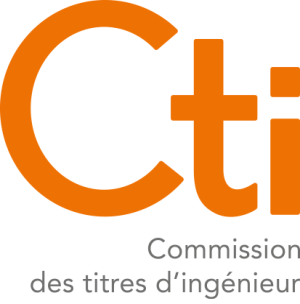 Document de rÉfÉrence :Référentiel R&O 2024, disponible sur le site Internet de la Commission des titres d’ingénieurLes lettres d’intention mises en place en 2012, permettent de statuer sur la recevabilité des demandes et de planifier les campagnes d’audit.Ces demandes concernent l’ouverture d’une nouvelle école, spécialité, voie ou l’ouverture d’un nouveau site. Elles s’appliquent également dans le cas d’un changement de statuts, fusion, réorganisation, modification importante de formations entraînant une modification de l’arrêté interministériel.La campagne des lettres d’intention est lancée par le greffe au printemps de l’année N. La CTI et le greffe font une analyse de ces lettres et le tableau final de décision est validé en séance plénière de novembre de l’année N pour inscrire les demandes acceptées dans le calendrier d’audit de l’année N+2.LA LETTRE D’INTENTION SELON LE FORMAT CI-DESSOUS EST A TRANSMETTRE PAR VOIE ELECTRONIQUE POUR LE 1er JUIN 2024 AU PLUS TARD A L’ADRESSE : greffe-cti@education.gouv.fr PAGE DE GARDE DE LA LETTRE D’INTENTIONMultiplier les lignes autant de fois que nécessaire*L’intitulé de diplôme doit être constitué d’au plus deux libellés pris dans la liste de la délibération 2023/11-01 de la CTI.CONTENU ATTENDU DE LA LETTRE D’INTENTIONLes rubriques ci-dessous sont à compléter sur un maximum total de 5 pages. Rubriques à compléter :ECOLE CONCERNEEECOLE CONCERNEENom officiel complet de l'écoleSigle DGESIP/CTINom de marque (le cas échéant)Etablissement (le cas échéant)AcadémieNom du Directeur / DirectricemailtéléphoneNom de la personne responsable de l'élaboration de la Lettre d’intention si différentemailtéléphoneOBJET DE LA DEMANDEOBJET DE LA DEMANDEOBJET DE LA DEMANDEOBJET DE LA DEMANDEOBJET DE LA DEMANDEOBJET DE LA DEMANDEOBJET DE LA DEMANDEIntitulé du diplôme d’ingénieur concerné*Voie 
FISE : statut étudiant, 
FISA : par apprentissageFC : formation continueSite(s)
Partenariat(s) ou convention dans le cas d’un CFA externe
(le cas échéant)Date d’ouverture souhaitéeInscription dans Parcoursup
OUI/NONQuelles instances, et à quelles dates, ont entériné le projet déposé ?Le contexte et les objectifs de la formation, le recrutement, les parcours prévus, l’adossement à la recherche, la formation à l’innovation et l’entrepreneuriat et l’ancrage avec l’entreprise. Les moyens dédiés à cette formation/site. Dans le cas d’une formation, la politique sociale et l’accompagnement des élèves-ingénieurs. S’il s’agit d’un nouveau site, la gouvernance, l’équipe académique prévue sur place, les locaux et les équipements pédagogiques, les liens avec les autres sites de l’école.Une description des besoins -voire soutiens- du monde socio-économique.Un éventuel partenaire de la formation. Dans le cas d’une formation par apprentissage, indiquer le CFA.Le positionnement de la formation dans la politique de site en explicitant les synergies existantes/prévues avec les autres acteurs locaux. Si la formation est amenée à cohabiter localement avec des formations d’ingénieurs du même domaine, une analyse réalisée avec les acteurs locaux et permettant d’assurer l’insertion harmonieuse de la nouvelle formation dans l’écosystème existant doit être présentée ci-dessous.